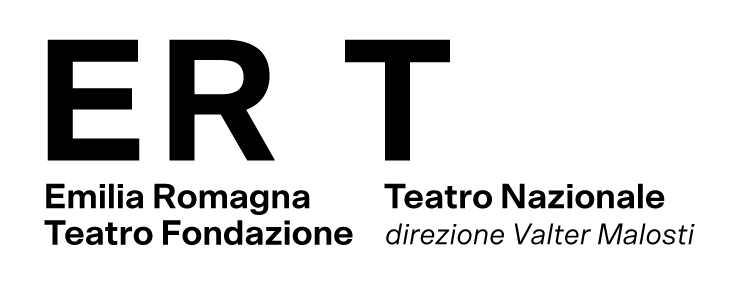 ARENA DEL SOLE SCHEDA PRENOTAZIONE ABBONAMENTOCARD SCUOLA18 €3 ingressi agli spettacoli serali o matinée a sceltadal cartellone dell’Arena del SoleDocente referente ________________________________________________________________________Scuola __________________________________________________________________________________Classe __________________________________________________________________________________Studente ________________________________________________________________________________Tel _____________________________________________________________________________________E-mail __________________________________________________________________________________Gli abbonamenti sono riservati alle studentesse e agli studenti delle scuole secondarie di 1° e 2° grado su richiesta dei docentiValidità Stagione teatrale 2022/2023.Info e prenotazioni:Ufficio scuola // 051.2910950 // ufficioscuola@arenadelsole.itSpettacolo Data e ora123